Søknadsskjema Kvalifiseringsprogram
Sivilstatus: 				Enslig Ο	Samboer Ο 	Gift Ο Har du barn som du forsørger?	 	Ja Ο	 	Nei Ο 		Alder: _______________Boforhold: 				Leier bolig Ο	Eier bolig Ο 	Annet ΟHvilken form for inntekt har du? ___________________________________________________Behov for tolk? JaNei
Ved behov for tolk, hvilket språk? ____________________
Beskriv hvorfor du ønsker å søke kvalifiseringsprogrammet:Beskriv hva du ønsker å oppnå med kvalifiseringsprogrammet:Har du behov for spesiell tilrettelegging (helse, lese- og skrivevansker, språk etc.)?Samtykke:Når NAV Heim har mottatt søknaden fra deg, vil du bli kalt inn til en samtale med en veileder i NAV. Dato: _____/____ 20____Underskrift søker: _________________________________________Søknadsskjema leveres til NAV Heim.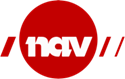                                                NAV Heim                                               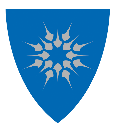 NavnAdressePostnummer og stedTelefonnummerFødselsnummer (11 siffer)KontonummerNærmeste pårørendeJeg samtykker i at opplysninger som er registrert i NAV kan brukes der det er nødvendig for det videre arbeidet med Kvalifiseringsprogrammet. Dette kan også omfatte nødvendig dokumentasjon som innhentes (inntektsopplysninger, legeuttalelse, epikrise, behandlingsrapporter, uttalelse fra skole eller arbeidsgiver).        (Kryss av dersom du samtykker)Du kan sende skjemaet per post til:NAV Heim
Øragata 14
7200 KYRKSÆTERØRADu kan også levere skjemaet direkte til NAV Heim i åpningstiden eller i postkassen utenfor inngangsdøra.